 Skizzen zum Unterrichtsfach Landeskunde für die 9. Klassenstufeim Rahmen der bilingualen Bildung für Deutsch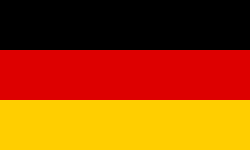 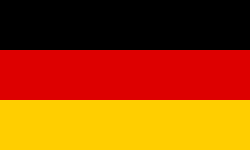 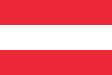 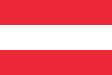 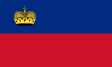 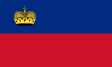 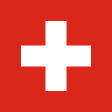 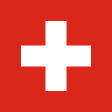 erarbeitet und zusammengestellt vonLászló Horváth2021/2022Zalaegerszeg  5. Die Natur in den D-A-CH-Ländernhttps://www.youtube.com/watch?v=TczUMm4mMCY AllgemeinesÖsterreich und die Schweiz sind Alpenländer. In der Schweiz und in Österreich nehmen die Alpen etwa 60% der Landesfläche ein. In Deutschland erstrecken sich die Alpen im Süden. Die Pflanzen- und Tierwelt hier ist darum alpin. In der Schweiz und in Deutschland ist etwa ein Drittel, in Österreich etwa die Hälfe der Landesfläche von Wald bedeckt. In allen drei DACH-Ländern sind andere Landschaften, die niedrig gelegen sind. Hier ist die Pflanzen- und Tierwelt anders. In allen drei Ländern erstrecken sich die Voralpen, außerdem gibt es hügelige bzw. flache Ebenen, geschlossene Becken. In Norddeutschland kann man an der Nord- bzw. Ostseeküste andere Vegetation beobachten als in den Alpen. Nordsee Die Nordsee ist geprägt von starken Gezeiten. Es münden auch viele Flüsse in die Nordsee. Der Küstenverlauf ist sehr vielseitig, mit Fels- und Sandküsten, Steilküsten und sehr flach auslaufenden Ufern, mit Salzwiesen und dem Wattenmeer. Die Nordsee ist reich an verschiedenen Fischarten. Die meistgefischten Fische sind: Makrele, Kabeljau, Schellfisch, Seelachs (Köhler), Hering, Scholle. OstseeAn der Ostsee gibt es viele Küstenformen wie z.B. Flachwasserbereiche, Riffe, Boddenlandschaften, Sandbänke und Windwatten.  Das Wasser wird von Westen nach Osten immer süßer. Die Tier- und Pflanzenwelt der Ostsee wird vor allem durch den Salzgehalt bestimmt. In der See leben Wale und Robben, Salzwasserfische wie Hering, Dorsch und Süßwasserfischen wie beispielsweise Flussbarsch und Hecht.An der Meeresküste leben Muscheln, Meeresschnecken, Quallen und Plankton. An den Küsten von Nord- und Ostsee leben Seehunde. Weiter draußen schwimmen Schweinswale und weitere Walarten.Tiere im Waldhttps://www.youtube.com/watch?v=NBSCyjc6a2A Im Wald leben die meisten Säugetierarten. Dazu gehören Rehe, Hirsche, Marder, Wildschweine, Luchse und Füchse. Große Tiere wie Braunbären, Wölfe und Wisente wurden zu früheren Zeiten ausgerottet. Wölfe kommen manchmal aus Polen oder Tschechien nach Deutschland oder aus Italien nach Österreich oder in die Schweiz. Vögel in den D-A-CH-LändernVögel fliegen zahlreich durch Deutschland. An der Küste sind es Seevögel wie Möwen und inzwischen auch wieder Seeadler. Mäusebussard und Turmfalke sind die häufigsten Greifvögel. Auch Rotmilane kann man zu Gesicht bekommen. Der Steinadler kommt hingegen nur in den Alpen vor. Kraniche lassen sich in großer Zahl in Mecklenburg-Vorpommern beobachten.Vögel in den Städten In den Städten sind auch viele Vögel wie z.B. Tauben, Amseln, Spatzen, Meisen und Krähen. Rotkehlchen und Buntspechte kann man auch in den Städten beobachten.  Zugvögel In Deutschland leben auch allerlei Zugvögel. Die ziehen im Herbst in wärmere Gebiete, vor allem nach Afrika. Im Frühling kehren sie dann zurück. Zu den Zugvögeln gehören zum Beispiel die Weißstörche, Graugans, Kranich, Nachtigall, Mauersegler, Rauch- und Mehlschwalbe. Standvögel Zahlreiche Arten der Meisen, Spechte, Baumläufer und Spatzen fühlen sich zu Hause am wohlsten. Sie ziehen nicht in den Süden und sind Standvögel. Tiere am See-und Flusswasserhttps://www.youtube.com/watch?v=gjmQU5KgWYQ In den DACH-Ländern gibt es viele Flüsse. In den Flussauen kommen Biber und Otter vor. Tiere in den AlpenIn den steilen Felsen der Alpen klettern Steinböcke. Auch Gämsen, Rothirsche und Wildschweine sind hier anzutreffen. Hier leben die für diese Bergwelt typischen Tiere, die Murmeltiere. In den höheren Lagen wohnen Tiere wie Schneemäuse, Schneehasen.Typische Vögel der Alpen sind Alpendohlen, Steinadler, Purpurreiher und Tannenhäher. Viele Vogelarten brüten in den Alpen, fliegen im Winter aber in den Süden. In den niedrigeren Lagen wohnen Tiere wie Rehe, Hirsche, Hasen, Füchse, Dachse oder Marder. Sie gehören zur typischen Tierwelt Mitteleuropas. Der Alpensalamander ist schwarz gefärbt. Er ist streng geschützt.Gefährliche Tiere in den AlpenEs gibt in den Alpen auch giftige Schlangenarten, dazu zählen die Kreuzotter und die Aspisviper. Ansonsten trifft man vor allem in den Alpen auch auf viele ungiftige Natternarten.Vögel am Neusiedler Seehttps://www.youtube.com/watch?v=6kj5nI6vXZ4 Der Neusiedler See gilt als Vogelparadies. In seinem Schilfgürtel tummeln sich Reiher, Löffler, Säbelschnäbler und Wildgänse.Pflanzen in den AlpenIn den Alpen sind ganz verschiedene Höhenstufen. Die Waldgrenze liegt bei 1400 bis 2000 Metern. In den höheren Lagen sind Nadelbäume zu finden, wie Fichten, Kiefern und Lärchen. In den niedrigeren wachsen Laubbäume, wie Ahorn, Eiche oder Buche.Am südlichen Alpenrand wachsen auch Steineichen und Kastanienbäume. An der Waldgrenze gehen die Bäume allmählich in Sträucher über. Bergkiefern und Grün-Erlen werden höchstens noch mannshoch.Kommt man noch höher, gibt es nur noch Gräser. Auch Blumen wie das Alpenglöckchen findet man hier. Dazu kommen viele weitere Pflanzen wie Arnika, Glockenblumen oder Alpenklee. Vor allem der Alpenklee duftet wunderbar. Da dieser Rasen so lecker schmeckt, grasen hier die Kühe und fressen das frische grüne Gras.Ab einer Höhe von 3000 Metern findet man nur noch Flechten und einige Blütenpflanzen wie den Steinbrech.Als typischste Pflanze Österreich gilt das Edelweiß. Doch auch Glocken-Enzian und Aurikel sind nationale Symbole des Landes. Alle drei wachsen in den Alpen.Im Süden der Schweiz herrschen andere klimatische Bedingungen vor. So wachsen hier auch Pflanzen, die man sonst in den Subtropen findet. Dazu zählen Zypressen, Lorbeer oder auch die im Frühjahr wunderschön blühenden Mandelbäume. WörterverzeichnisAllgemeinesein/nehmen, nahm einh. eingenommen	elfoglale Landesfläche	ország területesich erstrecken, -te s. h. s. –t	elterülalpin	alpesivon Wald bedeckt	erdő borítottaniedrig gelegen	alacsonyan fekvőhügelig	dombosflache Ebene	sík területgeschlossene Becken	zárt medencékbeobachten, -te, h. –t	megtekintNordseeprägen, -te, h. ge-t	meghatározmünden, -te, i. ge-t	torkollikr Küstenverlauf	tengerpart 	elhelyezkedésevielseitig	sokoldalú, változatose Felsküste,-n	sziklás tengerparte Sandküste,-n	homokos tengerpartflach auslaufend	laposan kifutóe Salzwiese,-n	szikes réts Wattenmeer	watt-tengere Makrele,-n	makrélar Kabeljau,-s	tőkehalr Schellfisch,-e	foltos tőkehalr Seelachs,-e	tengeri lazacr Hering,-e	heringe Scholle,-n	lepényhalOstseer Flachwasserbereich,-e	sekélyvizű területs Riff,-e	zátonyr Bodden,-	széles, lapos, sekély                                           vizű öböl a nyílt tengerheze Sandbank,-¨e	homokpads Windwatt,-en	szél által létrehozott	sekély vizű tengerpartr Salzgehalt,-e	sótartalomr Wal,-e	bálnae Robbe,-n	fókar Dorsch,-e	tőkehalr Flussbarsch,-e	folyami sügérr Hecht,-e	csukae Muschel,-n	kagylóe Meeresschnecke,-n	tengeri csigae Qualle,-n	medúzas Plankton	planktonr Seehund,-e	fókar Schweinswal,-e	disznódelfine Walart,-en	bálnafélékTiere im Walds Reh,-e	őzr Hirsch,-e	szarvasr Marder,-	nyests Wildschwein,-e	vaddisznór Luchs,-e	hiúz r Fuchs,-¨e	rókar Braunbär,-en	barnamedver Wolf,-¨e	farkasr Wisent,-e	bölényaus/rotten, -te, h. ge-t	kiírtVögel in den D-A-CH-Ländernr Seevogel,-¨	tengeri madáre Möwe,-n	sirályr Seeadler,-	rétisas r Mäusebussard,-e	egerészölyvr Turmfalke,-n	vörös vércser Greifvogel,-¨	ragadozó madárr Rotmilan,-e	vörös kányazu Gesicht bekommen	megpillantr Steinadler,-	szirti/kőszáli sasr Kranich,-e	daruVögel in der Stadte Taube,-n	galambe Amsel,-n	feketerigór Spatz,-en	verébe Meise,-n	cinegee Krähe,-n	varjús Rotkehlchen,-	vörösbegyr Buntspecht,-e	tarkaharkályr Zugvogel,-¨	vándormadárr Weißstorch,-¨e	fehér gólyae Graugans,-¨e	nyári lúde Nachtigall,-en	fülemüler Mauersegler,-	sarlósfecskee Rauchschwalbe,-n	füsti fecskee Mehlschwalbe,-n	molnárfecsker Baumläufer,- 	fakúszféler Standvogel,-¨	állandó madárTiere am See-und Flusswassere Flussaue,-n	folyópartr Biber,-	hódr Otter,-	vidraTiere in den Alpenr Fels,-en	sziklaklettern,-te, i.  ge-t	kúszikr Steinbock,-¨e	kőszáli kecsker Rothirsch,-e	gímszarvase Gämse,-n	zergean/treffen, traf anh. angetroffen	megtalálnis Murmeltier,-e	mormotae Schneemaus,-¨e	havasi pocokr Schneehase,-n	havasi nyúle Alpendohle,-n	havasi csókar Purpurreiher,-	vörös gémr Tannenhäher,-	fenyőszajkóbrüten, -te, h. ge-t	költr Dachs,-e	borzr Alpensalamander,-	alpesi szalamandrastreng geschützt	szigorúan védettGefährliche Tiere in den Alpengiftig	mérgese Schlangenart,-en	kígyófaje Kreuzotter,-n	keresztes viperae Aspisviper,-n	áspisviperaungiftig	nem mérgese Natter,-n	siklóVögel am Neusiedler Seer Schilfgürtel,-	nádasr Reiher,-	gém	r Löffler,-	kanalasgémr Säbelschnäbler,-	gulipáne Wildgans,-¨e	vadlúdPflanzen in den Alpene Höhenstufe,-n	magassági szinte Waldgrenze,-n	erdőhatárr Nadelbaum,-¨e	tűlevelű fae Fichte,-n	lucfenyőe Kiefer,-n	erdei fenyőe Lärche,-n	vörösfenyőr Laubbaum,-¨e	lombhullató far Ahorn,-e	juharfae Eiche,-n	tölgyfae Buche,-n	bükkfae Steineiche,-n	magyaltölgyr Kastanienbaum,-¨e	gesztenyefar Strauch,-¨er	bokorüber/gehen, ging überi. übergeganen in+A	átmegy vmibee Bergkiefer,-n	havasi törpefenyőe Grün-Erle,-n	havasi égermannshoch	emberi magass Gras,-¨er	fűs Alpenglöckchen,-	alpesi harangviráge Arnika,-s	hegyi árnikae Glockenblume,-n	harangvirágr Alpenklee,-n	havasi heregrasen,-te, h. ge-t	legelr Rasen,-	gyepe Fechte,-n	zuzmóe Blütenpflanze,-n	virágos növényr Steinbrech,-e	kőtörőfűs Edelweiß,-e	havasi gyopárr Enzian,-e	tárnicsr Glocken-Enzian,-e	havasi tárnicse Aurikel,-n	kankaline Zypresse,-n	ciprusr Lorbeer,-e	babérr Mandelbaum,-¨e	mandulafablühen, -te, h. ge-t	virágzik Übungen zur Lektion1. Meerestiere in der Nord- und Ostseehttps://learningapps.org/view21616858 2. Tiere im Waldhttps://learningapps.org/view21617205 3. Greifvögel https://learningapps.org/view21617506 4. Vögel in der Stadthttps://learningapps.org/view21617757 5. Zugvögel https://learningapps.org/view21618063 6. Tiere in den Alpenhttps://learningapps.org/view21619984 7. Vögel am Neusiedler Seehttps://learningapps.org/view21620037 8. Bäume in den Alpenhttps://learningapps.org/view21620133 9. Blütenpflanzen in den Alpenhttps://learningapps.org/view21620196 